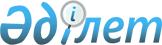 О внесении изменений в решение маслихата от 21 декабря 2012 года № 71 "О районном бюджете Карасуского района на 2013-2015 годы"
					
			Утративший силу
			
			
		
					Решение маслихата Карасуского района Костанайской области от 19 февраля 2013 года № 97. Зарегистрировано Департаментом юстиции Костанайской области 21 февраля 2013 года № 4030. Утратило силу в связи с истечением срока применения - (письмо маслихата Карасуского района Костанайской области от 23 июня 2014 года № 02-4-128)

      Сноска. Утратило силу в связи с истечением срока применения - (письмо маслихата Карасуского района Костанайской области от 23.06.2014 № 02-4-128).      В соответствии со статьей 106 Бюджетного Кодекса Республики Казахстан от 4 декабря 2008 года Карасуский районный маслихат РЕШИЛ:



      1. Внести в решение маслихата "О районном бюджете Карасуского района на 2013-2015 годы" от 21 декабря 2012 года № 71 (зарегистрировано в Реестре государственной регистрации нормативных правовых актов за номером 3972, опубликовано 9 января 2013 года в газете "Қарасу өңірі") следующие изменения:



      пункт 1 указанного решения изложить в новой редакции:

      "1. Утвердить бюджет Карасуского района на 2013-2015 годы согласно приложениям 1, 2 и 3 соответственно, в том числе на 2013 год в следующих объемах:

      1) доходы – 2157779,0 тысяч тенге, в том числе по:

      налоговым поступлениям – 606280,0 тысяч тенге;

      неналоговым поступлениям – 2209,0 тысяч тенге;

      поступления от продажи основного капитала – 1975,0 тысяч тенге;

      поступлениям трансфертов – 1547315,0 тысяч тенге;

      2) затраты – 2195321,6 тысяч тенге;

      3) чистое бюджетное кредитование – 40296,0 тысяч тенге, в том числе:

      бюджетные кредиты – 44140,0 тысяч тенге;

      погашение бюджетных кредитов – 3844,0 тысяч тенге;

      4) сальдо по операциям с финансовыми активами – 0,0 тысяч тенге, в том числе:

      приобретение финансовых активов – 0,0 тысяч тенге;

      5) дефицит (профицит) бюджета – -77838,6 тысяч тенге;

      6) финансирование дефицита (использование профицита) бюджета – 77838,6 тысяч тенге.".



      приложения 1, 4 к указанному решению изложить в новой редакции согласно приложениям 1, 2 к настоящему решению.



      2. Настоящее решение вводится в действие с 1 января 2013 года.      Председатель

      внеочередной сессии:                       В. Бабушкин      Секретарь Карасуского

      районного маслихата:                       С. Казиев      СОГЛАСОВАНО:      Начальник государственного

      учреждения "Отдел финансов

      акимата Карасуского района"

      _______________ Е. Бухаленко      Начальник государственного

      учреждения "Отдел экономики

      и бюджетного планирования

      акимата Карасуского района"

      _______________ Е. Биркель

Приложение 1          

к решению маслихата       

от 19 февраля 2013 года № 97  Приложение 1           

к решению маслихата       

от 21 декабря 2012 года № 71   Районный бюджет на 2013 год

Приложение 2           

к решению маслихата       

от 19 февраля 2013 года № 97  Приложение 4           

к решению маслихата       

от 21 декабря 2012 года № 71   Перечень бюджетных программ и сельских округов

на 2013-2015 годы
					© 2012. РГП на ПХВ «Институт законодательства и правовой информации Республики Казахстан» Министерства юстиции Республики Казахстан
				КатегорияКатегорияКатегорияКатегорияКатегорияСумма,

тысяч

тенгеКлассКлассКлассКлассСумма,

тысяч

тенгеПодклассПодклассПодклассСумма,

тысяч

тенгеСпецификаСпецификаСумма,

тысяч

тенгеНаименованиеСумма,

тысяч

тенгеI. Доходы2157779,01Налоговые поступления606280,0101Подоходный налог279865,01012Индивидуальный подоходный налог279865,0103Социальный налог182000,01031Социальный налог182000,0104Налоги на собственность126556,01041Налоги на имущество58780,01043Земельный налог7723,01044Налог на транспортные средства44554,01045Единый земельный налог15499,0105Внутренние налоги на товары, работы

и услуги16330,01052Акцизы2800,01053Поступления за использование природных

и других ресурсов10000,01054Сборы за ведение предпринимательской

и профессиональной деятельности3206,01055Налог на игорный бизнес324,0108Обязательные платежи, взимаемые за

совершение юридически значимых действий

и (или) выдачу документов уполномоченными

на то государственными органами или

должностными лицами1529,01081Государственная пошлина1529,02Неналоговые поступления2209,02015Доходы от аренды имущества, находящегося

в государственной собственности793,0206Прочие неналоговые поступления1416,02061Прочие неналоговые поступления1416,03Поступления от продажи основного капитала1975,0303Продажа земли и нематериальных активов1975,03031Продажа земли1975,04Поступления трансфертов1547315,0402Трансферты из вышестоящих органов

государственного управления1547315,04022Трансферты из областного бюджета1547315,0Функциональная группаФункциональная группаФункциональная группаФункциональная группаФункциональная группаСумма,

тысяч

тенгеФункциональная подгруппаФункциональная подгруппаФункциональная подгруппаФункциональная подгруппаСумма,

тысяч

тенгеАдминистратор бюджетных программАдминистратор бюджетных программАдминистратор бюджетных программСумма,

тысяч

тенгеПрограммаПрограммаСумма,

тысяч

тенгеНаименованиеСумма,

тысяч

тенгеII. Затраты2195321,601Государственные услуги общего характера249005,01Представительные, исполнительные и другие

органы, выполняющие общие функции

государственного управления223330,0112Аппарат маслихата района (города

областного значения)12246,0001Услуги по обеспечению деятельности

маслихата района (города областного

значения)12187,0003Капитальные расходы государственного

органа59,0122Аппарат акима района (города областного

значения)72057,0001Услуги по обеспечению деятельности акима

района (города областного значения)67447,0003Капитальные расходы государственных

органов4610,0123Аппарат акима района в городе, города

районного значения, поселка, аула (села),

аульного (сельского) округа139027,0001Услуги по обеспечению деятельности акима

района в городе, города районного

значения, поселка, аула (села), аульного

(сельского) округа137748,8022Капитальные расходы государственных

органов1278,22Финансовая деятельность13755,0452Отдел финансов района (города областного

значения)13755,0001Услуги по реализации государственной

политики в области исполнения бюджета

района (города областного значения)

и управления коммунальной собственностью

района (города областного значения)12147,0003Проведение оценки имущества в целях

налогообложения1000,0010Приватизация, управление коммунальным

имуществом, постприватизационная

деятельность и регулирование споров,

связанных с этим366,0011Учет, хранение, оценка и реализация

имущества, поступившего в коммунальную

собственность183,0018Капитальные расходы государственных

органов59,05Планирование и статистическая деятельность11920,0453Отдел экономики и бюджетного планирования

района (города областного значения)11920,0001Услуги по реализации государственной

политики в области формирования и развития

экономической политики, системы

государственного планирования и управления

района (города областного значения)11861,0004Капитальные расходы государственного

органа59,002Оборона7496,01Военные нужды4361,0122Аппарат акима района (города областного

значения)4361,0005Мероприятия в рамках исполнения всеобщей

воинской обязанности4361,02Организация работы по чрезвычайным

ситуациям3135,0122Аппарат акима района (города областного

значения)3135,0006Предупреждение и ликвидация чрезвычайных

ситуаций масштаба района (города

областного значения)3135,004Образование1369976,01Дошкольное воспитание и обучение135032,0464Отдел образования района (города

областного значения)135032,0009Обеспечение деятельности организаций

дошкольного воспитания и обучения57990,0040Реализация государственного

образовательного заказа в дошкольных

организациях образования77042,02Начальное, основное среднее и общее

среднее образование1180714,0464Отдел образования района (города

областного значения)1180714,0003Общеобразовательное обучение1140347,0006Дополнительное образование для детей40367,09Прочие услуги в области образования54230,0464Отдел образования района (города

областного значения)54230,0001Услуги по реализации государственной

политики на местном уровне в области

образования12435,0005Приобретение и доставка учебников,

учебно-методических комплексов для

государственных учреждений образования

района (города областного значения)12044,0012Капитальные расходы государственного

органа59,0015Ежемесячная выплата денежных средств

опекунам (попечителям) на содержание

ребенка-сироты (детей-сирот), и ребенка

(детей), оставшегося без попечения

родителей13498,0067Капитальные расходы подведомственных

государственных учреждений и организаций16194,006Социальная помощь и социальное

обеспечение86333,02Социальная помощь68356,0451Отдел занятости и социальных программ

района (города областного значения)68356,0002Программа занятости14396,0005Государственная адресная социальная помощь7000,0007Социальная помощь отдельным категориям

нуждающихся граждан по решениям местных

представительных органов14744,0010Материальное обеспечение детей-инвалидов,

воспитывающихся и обучающихся на дому935,0014Оказание социальной помощи нуждающимся

гражданам на дому7255,0016Государственные пособия на детей до 18 лет22000,0017Обеспечение нуждающихся инвалидов

обязательными гигиеническими средствами

и предоставление услуг специалистами

жестового языка, индивидуальными

помощниками в соответствии

с индивидуальной программой реабилитации

инвалида2026,09Прочие услуги в области социальной помощи

и социального обеспечения17977,0451Отдел занятости и социальных программ

района (города областного значения)17977,0001Услуги по реализации государственной

политики на местном уровне в области

обеспечения занятости и реализации

социальных программ для населения17000,0011Оплата услуг по зачислению, выплате

и доставке пособий и других социальных

выплат918,0021Капитальные расходы государственного

органа59,007Жилищно-коммунальное хозяйство98274,01Жилищное хозяйство1700,0458Отдел жилищно-коммунального хозяйства,

пассажирского транспорта и автомобильных

дорог района (города областного значения)1700,0003Организация сохранения государственного

жилищного фонда1500,0031Изготовление технических паспортов

на объекты кондоминиумов200,02Коммунальное хозяйство6546,0466Отдел архитектуры, градостроительства

и строительства района (города областного

значения)6546,0006Развитие системы водоснабжения

и водоотведения6546,03Благоустройство населенных пунктов90028,0123Аппарат акима района в городе, города

районного значения, поселка, аула (села),

аульного (сельского) округа19912,0008Освещение улиц населенных пунктов10838,0009Обеспечение санитарии населенных пунктов3424,0010Содержание мест захоронений и погребение

безродных160,0011Благоустройство и озеленение населенных

пунктов5490,0466Отдел архитектуры, градостроительства

и строительства района (города областного

значения)70116,0007Развитие благоустройства городов

и населенных пунктов70116,008Культура, спорт, туризм и информационное

пространство162286,51Деятельность в области культуры61930,0455Отдел культуры и развития языков района

(города областного значения)61930,0003Поддержка культурно-досуговой работы61930,02Спорт16963,5465Отдел физической культуры и спорта района

(города областного значения)16963,5005Развитие массового спорта и национальных

видов спорта7846,0006Проведение спортивных соревнований

на районном (города областного значения)

уровне1412,5007Подготовка и участие членов сборных команд

района (города областного значения)

по различным видам спорта на областных

спортивных соревнованиях7705,03Информационное пространство58378,0455Отдел культуры и развития языков района

(города областного значения)51027,0006Функционирование районных (городских)

библиотек45142,0007Развитие государственного языка и других

языков народа Казахстана5885,0456Отдел внутренней политики района (города

областного значения)7351,0002Услуги по проведению государственной

информационной политики через газеты

и журналы6816,0005Услуги по проведению государственной

информационной политики через

телерадиовещание535,09Прочие услуги по организации культуры,

спорта, туризма и информационного

пространства25015,0455Отдел культуры и развития языков района

(города областного значения)9031,0001Услуги по реализации государственной

политики на местном уровне в области

развития языков и культуры7890,0010Капитальные расходы государственного

органа59,0032Капитальные расходы подведомственных

государственных учреждений и организаций1082,0456Отдел внутренней политики района (города

областного значения)7650,0001Услуги по реализации государственной

политики на местном уровне в области

информации, укрепления государственности и

формирования социального оптимизма граждан6432,0003Реализация мероприятий в сфере молодежной

политики1159,0006Капитальные расходы государственного

органа59,0465Отдел физической культуры и спорта района

(города областного значения)8334,0001Услуги по реализации государственной

политики на местном уровне в сфере

физической культуры и спорта8060,0004Капитальные расходы государственного

органа274,010Сельское, водное, лесное, рыбное

хозяйство, особо охраняемые природные

территории, охрана окружающей среды

и животного мира, земельные отношения73901,01Сельское хозяйство15303,0453Отдел экономики и бюджетного планирования

района (города областного значения)8156,0099Реализация мер по оказанию социальной

поддержки специалистов8156,0454Отдел предпринимательства и сельского

хозяйства района (города областного

значения)96,0099Реализация мер по оказанию социальной

поддержки специалистов96,0473Отдел ветеринарии района (города

областного значения)7051,0001Услуги по реализации государственной

политики на местном уровне в сфере

ветеринарии6692,0003Капитальные расходы государственного

органа59,0007Организация отлова и уничтожения бродячих

собак и кошек300,06Земельные отношения14001,0463Отдел земельных отношений района (города

областного значения)14001,0001Услуги по реализации государственной

политики в области регулирования земельных

отношений на территории района (города

областного значения)13942,0007Капитальные расходы государственных

органов59,09Прочие услуги в области сельского,

водного, лесного, рыбного хозяйства,

охраны окружающей среды и земельных

отношений44597,0473Отдел ветеринарии района (города

областного значения)44597,0011Проведение противоэпизоотических

мероприятий44597,011Промышленность, архитектурная,

градостроительная и строительная

деятельность14294,02Архитектурная, градостроительная

и строительная деятельность14294,0466Отдел архитектуры, градостроительства

и строительства района (города областного

значения)14294,0001Услуги по реализации государственной

политики в области строительства,

улучшения архитектурного облика городов,

районов и населенных пунктов области и

обеспечению рационального и эффективного

градостроительного освоения территории

района (города областного значения)14235,0015Капитальные расходы государственного

органа59,012Транспорт и коммуникации77546,01Автомобильный транспорт77546,0123Аппарат акима района в городе, города

районного значения, поселка, аула (села),

аульного (сельского) округа20000,0013Обеспечение функционирования автомобильных

дорог в городах районного значения,

поселках, аулах (селах), аульных

(сельских) округах20000,0458Отдел жилищно-коммунального хозяйства,

пассажирского транспорта и автомобильных

дорог района (города областного значения)57546,0023Обеспечение функционирования автомобильных

дорог57546,013Прочие53342,59Прочие53342,5123Аппарат акима района в городе, города

районного значения, поселка, аула (села),

аульного (сельского) округа22126,0040Реализация мер по содействию

экономическому развитию регионов в рамках

Программы "Развитие регионов"22126,0452Отдел финансов района (города областного

значения)4800,0012Резерв местного исполнительного органа

района (города областного значения)4800,0454Отдел предпринимательства и сельского

хозяйства района (города областного

значения)20387,0001Услуги по реализации государственной

политики на местном уровне в области

развития предпринимательства,

промышленности и сельского хозяйства20290,0007Капитальные расходы государственного

органа97,0458Отдел жилищно-коммунального хозяйства,

пассажирского транспорта и автомобильных

дорог района (города областного значения)6029,5001Услуги по реализации государственной

политики на местном уровне в области

жилищно-коммунального хозяйства,

пассажирского транспорта и автомобильных

дорог5970,5013Капитальные расходы государственного

органа59,015Трансферты2867,61Трансферты2867,6452Отдел финансов района (города областного

значения)2867,6006Возврат неиспользованных

(недоиспользованных) целевых трансфертов736,6024Целевые текущие трансферты в вышестоящие

бюджеты в связи с передачей функций

государственных органов из нижестоящего

уровня государственного управления

в вышестоящий2131,0III. Чистое бюджетное кредитование40296,0Бюджетные кредиты44140,010Сельское, водное, лесное, рыбное

хозяйство, особо охраняемые природные

территории, охрана окружающей среды

и животного мира, земельные отношения44140,01Сельское хозяйство44140,0453Отдел экономики и бюджетного планирования

района (города областного значения)44140,0006Бюджетные кредиты для реализации мер

социальной поддержки специалистов44140,005Погашение бюджетных кредитов3844,001Погашение бюджетных кредитов3844,01Погашение бюджетных кредитов, выданных

из государственного бюджета3844,0013Погашение бюджетных кредитов, выданных

из местного бюджета физическим лицам3844,0IV. Сальдо по операциям с финансовыми

активами0,0Приобретение финансовых активов0,013Прочие0,09Прочие0,0452Отдел финансов района (города областного

значения)0,0014Формирование или увеличение уставного

капитала юридических лиц0,09V. Дефицит (профицит) бюджета-77838,6VI. Финансирование дефицита (использование

профицита) бюджета77838,6Поступления займов44140,007Поступления займов44140,01Внутренние государственные займы44140,02Договоры займа44140,0003Займы, получаемые местным исполнительным

органом района (города областного

значения)44140,016Погашение займов3844,01Погашение займов3844,0452Отдел финансов района (города областного

значения)3844,0008Погашение долга местного исполнительного

органа перед вышестоящим бюджетом3844,0Движение остатков бюджетных средств37542,608Используемые остатки бюджетных средств37542,61Остатки бюджетных средств37542,61Свободные остатки бюджетных средств37542,6Функциональная группаФункциональная группаФункциональная группаФункциональная группаФункциональная группа2013

год2014

год2015

годФункциональная подгруппаФункциональная подгруппаФункциональная подгруппаФункциональная подгруппа2013

год2014

год2015

годАдминистратор бюджетных программАдминистратор бюджетных программАдминистратор бюджетных программ2013

год2014

год2015

годПрограммаПрограмма2013

год2014

год2015

годНаименование2013

год2014

год2015

год01Государственные услуги общего

характера139027,0143819,0147026,01Представительные, исполнительные

и другие органы, выполняющие общие

функции государственного

управления139027,0143819,0147026,0123Аппарат акима района в городе,

города районного значения,

поселка, аула (села), аульного

(сельского) округа139027,0143819,0147026,0001Услуги по обеспечению деятельности

акима района в городе, города

районного значения, поселка, аула

(села), аульного (сельского)

округа137748,8143819,0147026,0в том числе по администраторам

программ:Государственное учреждение

"Аппарат акима Айдарлинского

сельского округа"7520,07671,07831,0Государственное учреждение

"Аппарат акима Белорусского

сельского округа"4482,04501,04587,0Государственное учреждение

"Аппарат акима Восточного

сельского округа"6703,06813,06929,0Государственное учреждение

"Аппарат акима села Жалгыскан"5648,05925,06029,0Государственное учреждение

"Аппарат акима Жамбылского

сельского округа"5934,06055,06122,0Государственное учреждение

"Аппарат акима Железнодорожного

сельского округа"6165,86281,06403,0Государственное учреждение

"Аппарат акима Ильичевского

сельского округа"5768,05851,05980,0Государственное учреждение

"Аппарат акима Карамырзинского

сельского округа"5946,06102,06262,0Государственное учреждение

"Аппарат акима села Карасу"14016,017994,018797,0Государственное учреждение

"Аппарат акима села Койбагар"8313,08515,08714,0Государственное учреждение

"Аппарат акима Люблинского

сельского округа"6195,06274,06368,0Государственное учреждение

"Аппарат акима села Новопавловка"8081,08248,08426,0Государственное учреждение

"Аппарат акима Новоселовского

сельского округа"5427,05576,05685,0Государственное учреждение

"Аппарат акима села Октябрьское"9704,09905,010130,0Государственное учреждение

"Аппарат акима села Павловское"5700,05496,05624,0Государственное учреждение

"Аппарат акима Теректинского

сельского округа"6144,06209,06294,0Государственное учреждение

"Аппарат акима Ушаковского

сельского округа"6925,07016,07114,0Государственное учреждение

"Аппарат акима Целинного сельского

округа"6139,06239,06351,0Государственное учреждение

"Аппарат акима Челгашинского

сельского округа"6795,06892,07003,0Государственное учреждение

"Аппарат акима Черняевского

сельского округа"6143,06256,06377,0022Капитальные расходы

государственных органов1278,2Государственное учреждение

"Аппарат акима Айдарлинского

сельского округа"59,0Государственное учреждение

"Аппарат акима Белорусского

сельского округа"59,0Государственное учреждение

"Аппарат акима Восточного

сельского округа"59,0Государственное учреждение

"Аппарат акима села Жалгыскан"59,0Государственное учреждение

"Аппарат акима Жамбылского

сельского округа"59,0Государственное учреждение

"Аппарат акима Железнодорожного

сельского округа"7,2Государственное учреждение

"Аппарат акима Ильичевского

сельского округа"59,0Государственное учреждение

"Аппарат акима Карамырзинского

сельского округа"59,0Государственное учреждение

"Аппарат акима села Карасу"59,0Государственное учреждение

"Аппарат акима села Койбагар"59,0Государственное учреждение

"Аппарат акима Люблинского

сельского округа"59,0Государственное учреждение

"Аппарат акима села Новопавловка"59,0Государственное учреждение

"Аппарат акима Новоселовского

сельского округа"59,0Государственное учреждение

"Аппарат акима села Октябрьское"59,0Государственное учреждение

"Аппарат акима села Павловское"209,0Государственное учреждение

"Аппарат акима Теректинского

сельского округа"59,0Государственное учреждение

"Аппарат акима Ушаковского

сельского округа"59,0Государственное учреждение

"Аппарат акима Целинного сельского

округа"59,0Государственное учреждение

"Аппарат акима Челгашинского

сельского округа"59,0Государственное учреждение

"Аппарат акима Черняевского

сельского округа"59,007Жилищно-коммунальное хозяйство19912,018681,019862,03Благоустройство населенных пунктов19912,018681,019862,0123Аппарат акима района в городе,

города районного значения,

поселка, аула (села), аульного

(сельского) округа19912,018681,019862,0008Освещение улиц населенных пунктов10838,09885,010451,0Государственное учреждение

"Аппарат акима Восточного

сельского округа"714,0750,0770,0Государственное учреждение

"Аппарат акима села Карасу"4280,04580,04900,0Государственное учреждение

"Аппарат акима села Койбагар"1460,01470,01480,0Государственное учреждение

"Аппарат акима Люблинского

сельского округа"1278,01367,01463,0Государственное учреждение

"Аппарат акима Новоселовского

сельского округа"131,0140,0150,0Государственное учреждение

"Аппарат акима села Октябрьское"1894,0421,0450,0Государственное учреждение

"Аппарат акима Черняевского

сельского округа"1081,01157,01238,0009Обеспечение санитарии населенных

пунктов3424,03664,03920,0Государственное учреждение

"Аппарат акима села Карасу"3424,03664,03920,0010Содержание мест захоронений

и погребение безродных160,0171,0183,0Государственное учреждение

"Аппарат акима села Карасу"160,0171,0183,0011Благоустройство и озеленение

населенных пунктов5490,04961,05308,0Государственное учреждение

"Аппарат акима Восточного

сельского округа"500,0Государственное учреждение

"Аппарат акима села Карасу"4990,04961,05308,012Транспорт и коммуникации20000,06405,06853,01Автомобильный транспорт20000,06405,06853,0123Аппарат акима района в городе,

города районного значения,

поселка, аула (села), аульного

(сельского) округа20000,06405,06853,0013Обеспечение функционирования

автомобильных дорог в городах

районного значения, поселках,

аулах (селах), аульных (сельских)

округах20000,06405,06853,0Государственное учреждение

"Аппарат акима села Карасу"10000,06405,06853,0Государственное учреждение

"Аппарат акима села Октябрьское"10000,013Прочие22126,09Прочие22126,0123Аппарат акима района в городе,

города районного значения,

поселка, аула (села), аульного

(сельского) округа22126,040Реализация мер по содействию

экономическому развитию регионов

в рамках Программы "Развитие

регионов"22126,0Государственное учреждение

"Аппарат акима Восточного

сельского округа"2480,0ГУ "Аппарат акима Железнодорожного

сельского округа"3075,0Государственное учреждение

"Аппарат акима села Карасу"7257,0Государственное учреждение

"Аппарат акима села Октябрьское"5929,0Государственное учреждение

"Аппарат акима Челгашинского

сельского округа"3385,0